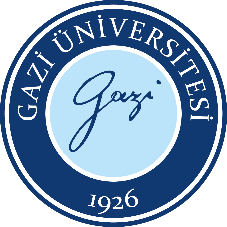 Eğitim Öğretim İşlemleri Süreci Şeması Doküman No:TÖMER. İA.0032Eğitim Öğretim İşlemleri Süreci Şeması Yayın Tarihi:21.09.2023Eğitim Öğretim İşlemleri Süreci Şeması Revizyon Tarihi:Eğitim Öğretim İşlemleri Süreci Şeması Revizyon No:Eğitim Öğretim İşlemleri Süreci Şeması Sayfa:1/1                                                          İş Akış AdımlarıSorumluİlgili Dokümanlar Öğrenci İşleriÖğretim Elemanları TÖMER AR-GEGazi Üniversitesi Yurtdışından Öğrenci Kabul Yönergesi (Senatonun 11.09.2020 tarih ve 2020/96 sayılı kararı ekidir.)Gazi Üniversitesi TÖMER Eğitim-Öğretim ve Sınav Yönergesi                                      HAZIRLAYAN                                 ONAYLAYAN                                      ......./......./...........                                  ......./......./...........                         TÖMER Kalite Komisyonu                                 Merkez Müdürü     İMZAİMZAEğitim-Öğretim  İşlemleri Süreci ŞemasıDoküman No:TÖMER. İA.0032Eğitim-Öğretim  İşlemleri Süreci ŞemasıYayın Tarihi:21.09.2023Eğitim-Öğretim  İşlemleri Süreci ŞemasıRevizyon Tarihi:Eğitim-Öğretim  İşlemleri Süreci ŞemasıRevizyon No:Eğitim-Öğretim  İşlemleri Süreci ŞemasıSayfa:1/2                                                          İş Akış AdımlarıSorumluİlgili DokümanlarÖğrenci İşleriÖğretim Elemanları TÖMER AR-GEGazi Üniversitesi Yurtdışından Öğrenci Kabul Yönergesi (Senatonun 11.09.2020 tarih ve 2020/96 sayılı kararı ekidir.)Gazi Üniversitesi TÖMER Eğitim-Öğretim ve Sınav Yönergesi                                      HAZIRLAYAN                                 ONAYLAYAN                                      ......./......./...........                                  ......./......./...........                         TÖMER Kalite Komisyonu                                 Merkez Müdürü     İMZAİMZA